Publicado en Madrid el 16/12/2020 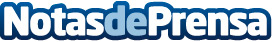 Restaurante Doli presenta su menú especial de nochebuena con una selección de los mejores platos Indios Propone un menú compuesto por una selección de los platos mas reconocidos de la gastronomía hindú para celebrar la nochebuena en su interior o en una de sus acogedoras terrazasDatos de contacto:Restaurante Doli605065567Nota de prensa publicada en: https://www.notasdeprensa.es/restaurante-doli-presenta-su-menu-especial-de Categorias: Gastronomía Sociedad Madrid Entretenimiento Restauración http://www.notasdeprensa.es